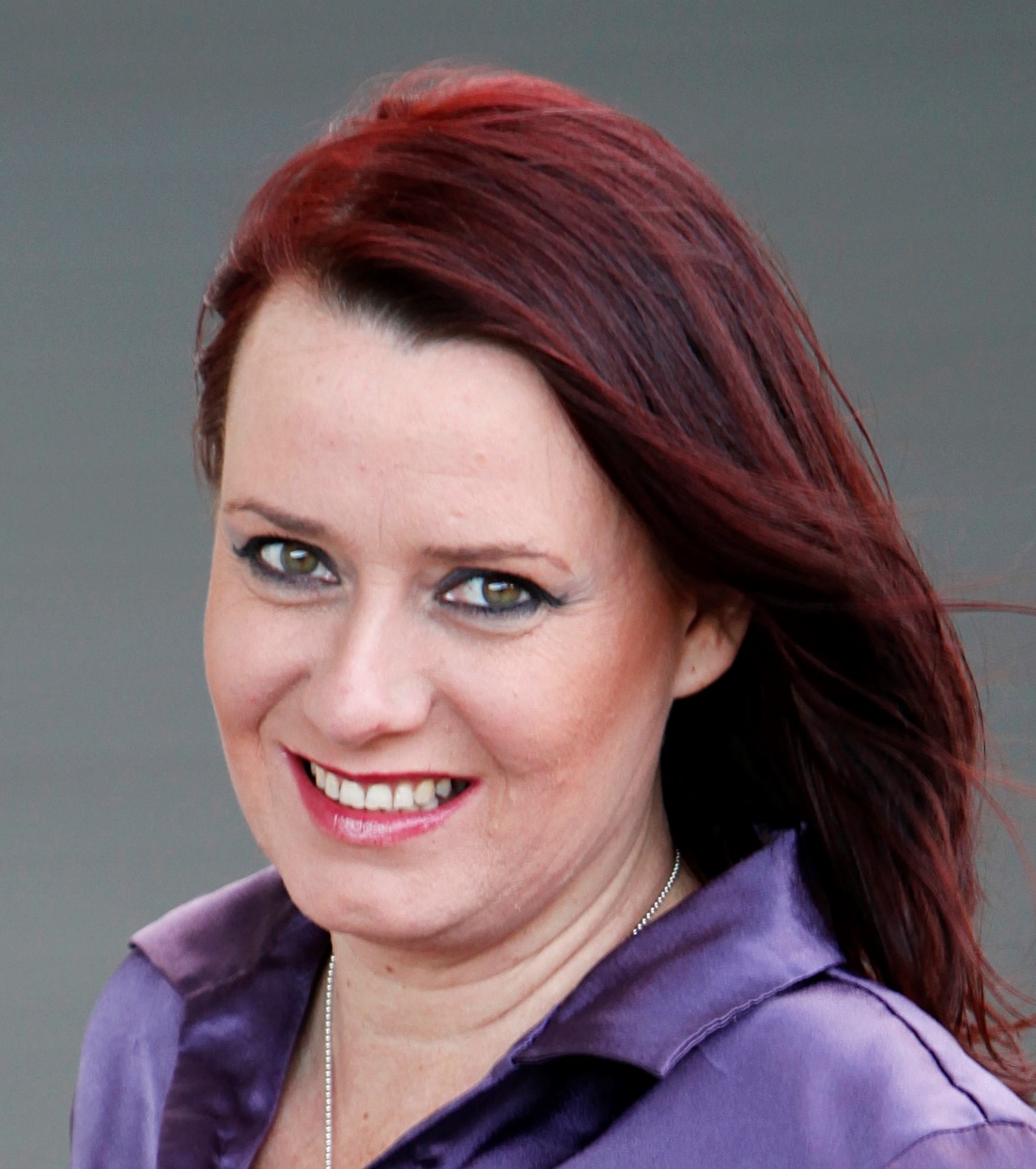 Director - Jacqueline KerrJacqueline Kerr has been directing since she became a drama teacher in 2001, with school musicals and productions. In 2013 she had her directorial debut in professional theatre with her performance of Mother Country, which she wrote and produced for heartBeast Theatre Company. She followed this with an Australian Gothic interpretation of King Lear, again for heartBeast Theatre. In 2016 she started directing for Villanova Players, directing Five Women Wearing the Same Dress (2016), Calendar Girls (2017) High Society (2018) and Picnic at Hanging Rock (2019). In 2018, Jacqueline started up Ad Astra with Fiona Kennedy, sharing the roles of managing and artistic directors, and since then has directed Who's Afraid of Virginia Woolf, Equus, Jingle Bells Suck (which she co-wrote) in 2019, and God of Carnage and 2.20am in 2020.